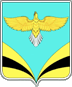                АДМИНИСТРАЦИЯ  сельского поселения Купино   муниципального района Безенчукский              Самарской области               РАСПОРЯЖЕНИЕ      от  22 января 2024 года  № 6                с.КупиноВ целях осуществления мониторинга реализации генерального плана сельского поселения Купино муниципального района Безенчукский,  в соответствии  Градостроительным Кодексом  Российской Федерации, Уставом  сельского поселения Купино муниципального района Безенчукский Самарской области:           1. Утвердить Отчет о реализации генерального плана сельского поселения Купино  муниципального района Безенчукский  Самарской области.2. Контроль за выполнением настоящего Распоряжения оставляю за собой.Глава сельского поселения Купино				Ю.В. ЩербаковН.А. Доронина- специалист 1 категории 8 (846) 7642247Об утверждении отчета о реализации генерального плана сельского поселения Купино   муниципального района Безенчукский  Самарской области